.Note- Dance starts after 16 counts facing left diagonal 10.30S1- Rock forward right to left diagonal, recover on left, shuffle back on right, left back rock, left side rock.S2- Front side behind, sweep, step back touch left (click) step left sweep right forward.S3- Cross over, side, ¼ step right, flick left foot up, step left, ½ left, shuffle back left.S4- Step right back, cross touch (click) shuffle forward left, hip bumps right left right, hip left making 1/8 left.TAG End of wall 4, facing 10.30 (front wall)Stay facing your diagonal, Cross rock, recover, side rock, recover, right jazz box.START AGAIN!!Last Update - 22 July 2021Tequila Sundown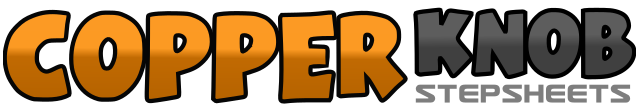 .......Count:32Wall:4Level:Improver.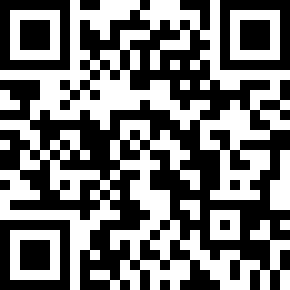 Choreographer:Sarah Caldwell, Laura Sway (UK) & I.C.E. (ES) - July 2021Sarah Caldwell, Laura Sway (UK) & I.C.E. (ES) - July 2021Sarah Caldwell, Laura Sway (UK) & I.C.E. (ES) - July 2021Sarah Caldwell, Laura Sway (UK) & I.C.E. (ES) - July 2021Sarah Caldwell, Laura Sway (UK) & I.C.E. (ES) - July 2021.Music:Tequila Sundown - Jon WolfeTequila Sundown - Jon WolfeTequila Sundown - Jon WolfeTequila Sundown - Jon WolfeTequila Sundown - Jon Wolfe........123&4-Rock forward on the right to left diagonal (10.30) recover weight onto left, step back on right, close left to right, step back on right.5678-Rock back on left, recover on right, Rock left to left side, recover weight on right, straightening up to (12.00)1234-Cross left over right, step right to right side, step left behind right, sweep right foot round from front to back.5678-Step Back on the right, Touch left to left side (click fingers) step forward on left, sweep right from back to the front1234-Cross right over left, step left to left side, step back on the right making ¼ turn right, flick your left foot up behind. (Ole) (3.00)5678-step forward on the left, make ½ turn left stepping back on the right, step back on the left, step right to left, step back on the left. (9.00)123&4-step back on the right, touch left across right (click fingers) step forward on left, step right to left, step forward on left.567-bump hips right left right8-bump hip left making. 1/8 turn left ready to start the dance again on the diagonal.1234-Rock right across left, recover on left, Rock right to right side, weight on left.5678-right Over left, step back on the left, step right to right side, step forward on left.